ДЕПАРТАМЕНТ ОСВІТИ І НАУКИВИКОНАВЧОГО ОРГАНУ КИЇВСЬКОЇ МІСЬКОЇ РАДИКИЇВСЬКИЙ УНІВЕРСИТЕТ ІМЕНІ БОРИСА ГРІНЧЕНКАІНСТИТУТ ПІСЛЯДИПЛОМНОЇ ПЕДАГОГІЧНОЇ ОСВІТИЗавдання та відповіді ІІІ етапу 56-ї Всеукраїнської учнівської олімпіади з  хімії09 лютого 2019 року10 кластеоретичний турЗадача 1. Взаємодія двох простих речовин А та Б в присутності залізовмісного каталізатора призводить до утворення сполуки В. В реагує з газом Г в присутності платинового каталізатора з утворенням Д, яка легко перетворюється на Е в надлишку Г. Сполука Е реагує з речовиною Ж (Ж зазвичай отримують з речовини Г) з утворенням З. Визначте зашифровані речовини, якщо сполуки А – Ж є газами за н.у., а відношення молярних мас А/Б дорівнює 0,071.Запишіть рівняння реакцій, згаданих в умові задачі, та вкажіть умови їх перебігу (де треба).Намалюйте просторову будову та вкажіть гібридизацію центральних атомів речовин В, Е, Ж та З в газоподібному стані.Відомо, що в твердому стані сполука З має іонну будову.Запишіть іонну формулу сполуки З в твердому стані, та намалюйте просторову будову катіона та аніона.Яким буде рН розчинів А – З (кисле, нейтральне, лужне)? Запишіть рівняння відповідних реакцій.Запишіть рівняння взаємодії В з Г за відсутності каталізатора.Де знаходять використання сполуки А – З (достатньо одного приклада).Задача 2. Оксидний мінерал А є однією з найважливіших руд металу Х. Пряме відновлення А вуглецем призводить до отримання бінарного стопу Z. Для того, щоб отримати чистий метал Х використовують наступну схему:*C на схемі – це вугілля. Стрілками вгору показані газуваті речовини, які виділяються під час відповідних перетворень. Перетворення А в В (масова частка Na складає 28,40 %) відбувається при нагріванні мінералу А з содою на повітрі. Суміш сполук В та F обробляють водою. Розчин сполуки В відфільтровують від нерозчинної бінарної сполуки F (вміст Оксигену 30,06 %) та фільтрат підкисляють. Сіль D (масова частка Na складає 17,56 %) перекрісталізовують з води та відновлюють вуглецем до бінарної сполуки Е (другим нелетучим продуктом реакції є сода), яку відновлюють алюмотермією до Х. Сполука F може бути відновлена вуглецем до металу Y. Сполуки В і D та гази G і H мають однаковий якісний склад. Розшифруйте схему перетворень та напишіть рівняння згаданих у тексті реакцій, якщо з 22,4 г А можна отримати дає 5,60 г Y, або 16,0 г стопу Z.Відповідь обов’язково має бути підтверджена розрахунками.Розрахуйте кількості побічних продуктів, що утворюються в процесі отримання 1 молю металу Х.Яку назву має мінерал А?Задача 3. Екзотермічна реакція окиснення сульфур(IV) оксиду в сульфур(VI) оксид є ключовою реакцією в промисловому процесі отримання сульфатної кислоти. В промисловості цю реакцію проводять при підвищеній температурі на ванадієвому каталізаторі.Запишіть рівняння оборотної реакції окиснення сульфур(IV) оксиду в сульфур(VI) оксид (для одного моля продукту) та вираз для константи рівноваги (Kp).Відповідно до принципу Ле-Шательє, вкажіть в якому напрямку зміститься рівновага, якщо:В реактор при 420 оС і постійному тиску 1 бар ввели еквімолярну суміш кисню з сульфур(IV) оксидом. Після проходження реакції ступінь конверсії склала 60%.Розрахуйте мольні долі компонентів в реакційній суміші до та після проходження реакції.Розрахуйте константу рівноваги цієї реакції та значення ΔG.За температури 300 оС значення константи рівноваги складає 34,5 бар-1.Розрахуйте ΔH та ΔS цієї реакції (вважайте, що вони не залежать від температури).Задача 4. Нижче наведено схему синтеза лідокаїну – одного з найросповсюджених місцевих анестетиків:Визначте речовину А, якщо відомо, що вона має дві взаємно перпендикулярні площини симетрії і є одним з двох основних продуктів нітрування м-ксилолу (1,3-диметилбензолу).Наведіть структурну формулу основного продукту нітрування м-ксилолу.Розшифруйте та наведіть структурні формули інших речовин на схемі та запропонуйте реагенти/каталізатори для відповідних реакцій.Наведіть механізм реакції утворення сполуки D.Задача 5. Розшифруйте схему синтезу циклоалканів G та H, якщо відомо, що молярна маса H в 1,5 рази більша за молярну масу G, а сполука A містить 52,14% карбону, 13,13% гідрогену та ще один елемент.Назвіть усі сполуки за номенклатурою IUPAC.Задача 6. Стронцианіт (SrCO3) та целестин (SrSO4) – є достатньо розповсюдженими мінералами. Розчинність у воді целестину складає 11,3 мг на 100 г води.Розрахуйте ДР целестину.Розрахуйте розчинність целестину у 0,010М розчині Sr(NO3)2.ДР розчинності стронцианіту дорівнює 1,1·10-10. Розрахуйте, без врахування гідролізу, розчинність стронцианіту у воді.Константи дисоціації вугільної кислоти складають: Kа1=4,5·10–7, Kа2=4,8·10–11.Запишіть іонне рівняння гідролізу стронціаніту.Розрахуйте, в скільки разів збільшиться розчинність стронціаніту за рахунок гідролізу, якщо рН його насиченого розчину дорівнює 7,8.Розрахуйте розчинність стронціаніту в 0,01М розчині оцтової кислоти (Kа=1,75·10–5).Задача 7. Тест1. Вкажіть формулу сполуки, у якій Хлор виявляє тільки окисні властивостіА. KCl		Б. KClO		В. KClO3	Г. KClO42. Вкажіть пару електролітів, які НЕ взаємодіють у водному розчиніА. Na2S та HClБ. K2CO3 та H2SO4В. NaBr та KOHГ. MgSO4 та (NH4)3PO43. Реакція відбувається за схемою А + Б → В + Г. Як зміниться швидкість реакції якщо концентрації речовин А та Б збільшити у 3 разиА. збільшиться у 3 рази		Б. зменшиться у 3 рази	В. збільшиться у 9 разів		Г. не зміниться4. Зазначте пару сполук, що є ізомерамиА. 2-метилгексан та 3-етилгексанБ. 3-етилгексан та 2,3-диметилпентанВ. 3-етил-3-метилгексан та 2-метилгептанГ. 2-метилгексан та 2,3-диметилпентан5. Знайдіть відповідність між речовиною з якої можна добути етилен та типом реакції, яка при цьому відбувається1Б, 2В, 3Д, 4А6. Розташуйте кислоти у порядку збільшення їхньої силиА. оцтова	Б. дихлороцтова	В. пропіонова	Г. трихлороцтова1В, 2А, 3Б, 4Г7. Обчисліть масу срібла, що утворюється при дії амоніачного розчину аргентум оксиду на розчин формаліну масою 300 г з масовою часткою речовини 2%.43,2 гМетодична комісія зі складання завдань: Усенко О.Ю., Вест С.О., Плутенко М.О., Пунін С.В., Гавриленко К.С., Волочнюк Д.М., Філоненко І.О.АH2ДNOБN2ЕNO2ВNH3ЖO3ГO2ЗN2O5N2 + 3H2 = 2NH3 (нагрівання під тиском в присутності залізного каталізатора)4NH3 + 5O2 = 4NO + 6H2O2NO + O2 = 2NO22NO2 + O3 = N2O5 + O2(нижче 10 оС)Тригональна піраміда,N(sp3)Трикутник,N(sp2)Трикутник,О(sp2)O(sp3), N(sp2)ВЕЖЗФормула З:Просторова будова катіону:Просторова будова аніону:[NO2]+[NO3]-Лінійна, N(sp)Трикутна, N(sp2)рНРівняння (якщо треба)АНейтральнеБНейтральнеВЛужнеNH3 + H2O = [NH4]+ + [OH]-ГНейтральнеДНейтральнеЕКислеNO2 + H2O = HNO2 + HNO3ЖНейтральнеЗКислеN2O5 + H2O = 2HNO34NH3 + 3O2 = 2N2 + 6H2OДе використовуєтьсяАГідрогенізація ненасичених жирівБГаз для створення інертного середовищаВВиробництво добривГОкисник в реактивних двигунахД-ЕОкисник в реактивних двигунахЖОчищення водиЗРідко застосовується як нітруючий агент в синтезіДля сполуки В переберемо кількість атомів натрію і оксигену в сполуці: Як відомо, хромат у кислому середовищі перетворюється на дихромат (це можна підтвердити за допомогою масової частки натрію у сполуці D).Тепер визначимо елемент Y:* - відповідають Y3O4 і Y3O8 (найрозповсюджені змішані оксиди) ** - не відповідає наведеним хімічним перетворенням (утвориться розчинний NaNbO3) і подальшим розрахункам  сполуки А.Далі можемо розрахувати склад А:m(Cr)=m(Z)-m(Fe)=10,4 г =>  n(Fe) : n(Cr)= 1:2 => A - FeCr2O4Для сполуки В переберемо кількість атомів натрію і оксигену в сполуці: Як відомо, хромат у кислому середовищі перетворюється на дихромат (це можна підтвердити за допомогою масової частки натрію у сполуці D).Тепер визначимо елемент Y:* - відповідають Y3O4 і Y3O8 (найрозповсюджені змішані оксиди) ** - не відповідає наведеним хімічним перетворенням (утвориться розчинний NaNbO3) і подальшим розрахункам  сполуки А.Далі можемо розрахувати склад А:m(Cr)=m(Z)-m(Fe)=10,4 г =>  n(Fe) : n(Cr)= 1:2 => A - FeCr2O4Для сполуки В переберемо кількість атомів натрію і оксигену в сполуці: Як відомо, хромат у кислому середовищі перетворюється на дихромат (це можна підтвердити за допомогою масової частки натрію у сполуці D).Тепер визначимо елемент Y:* - відповідають Y3O4 і Y3O8 (найрозповсюджені змішані оксиди) ** - не відповідає наведеним хімічним перетворенням (утвориться розчинний NaNbO3) і подальшим розрахункам  сполуки А.Далі можемо розрахувати склад А:m(Cr)=m(Z)-m(Fe)=10,4 г =>  n(Fe) : n(Cr)= 1:2 => A - FeCr2O4Для сполуки В переберемо кількість атомів натрію і оксигену в сполуці: Як відомо, хромат у кислому середовищі перетворюється на дихромат (це можна підтвердити за допомогою масової частки натрію у сполуці D).Тепер визначимо елемент Y:* - відповідають Y3O4 і Y3O8 (найрозповсюджені змішані оксиди) ** - не відповідає наведеним хімічним перетворенням (утвориться розчинний NaNbO3) і подальшим розрахункам  сполуки А.Далі можемо розрахувати склад А:m(Cr)=m(Z)-m(Fe)=10,4 г =>  n(Fe) : n(Cr)= 1:2 => A - FeCr2O4Для сполуки В переберемо кількість атомів натрію і оксигену в сполуці: Як відомо, хромат у кислому середовищі перетворюється на дихромат (це можна підтвердити за допомогою масової частки натрію у сполуці D).Тепер визначимо елемент Y:* - відповідають Y3O4 і Y3O8 (найрозповсюджені змішані оксиди) ** - не відповідає наведеним хімічним перетворенням (утвориться розчинний NaNbO3) і подальшим розрахункам  сполуки А.Далі можемо розрахувати склад А:m(Cr)=m(Z)-m(Fe)=10,4 г =>  n(Fe) : n(Cr)= 1:2 => A - FeCr2O4ABDEFFeCr2O4Na2CrO4Na2Cr2O7Cr2O3Fe2O3GHXYZCO2COCrFeFeCr2Рівняння реакцій:FeCr2O4 + 4C => FeCr2 + 4CO4FeCr2O4 + 8Na2CO3 + 7O2=> 8Na2CrO4 + 2Fe2O3 + 8CO22Na2CrO4 + H2SO4 => Na2SO4 + Na2Cr2O7 + H2ONa2Cr2O7 + 2C => Na2CO3 + CO + Cr2O3Cr2O3 + 2Al => 2Cr + Al2O3 Fe2O3 + 3C => 2Fe + 3COРівняння реакцій:FeCr2O4 + 4C => FeCr2 + 4CO4FeCr2O4 + 8Na2CO3 + 7O2=> 8Na2CrO4 + 2Fe2O3 + 8CO22Na2CrO4 + H2SO4 => Na2SO4 + Na2Cr2O7 + H2ONa2Cr2O7 + 2C => Na2CO3 + CO + Cr2O3Cr2O3 + 2Al => 2Cr + Al2O3 Fe2O3 + 3C => 2Fe + 3COРівняння реакцій:FeCr2O4 + 4C => FeCr2 + 4CO4FeCr2O4 + 8Na2CO3 + 7O2=> 8Na2CrO4 + 2Fe2O3 + 8CO22Na2CrO4 + H2SO4 => Na2SO4 + Na2Cr2O7 + H2ONa2Cr2O7 + 2C => Na2CO3 + CO + Cr2O3Cr2O3 + 2Al => 2Cr + Al2O3 Fe2O3 + 3C => 2Fe + 3COРівняння реакцій:FeCr2O4 + 4C => FeCr2 + 4CO4FeCr2O4 + 8Na2CO3 + 7O2=> 8Na2CrO4 + 2Fe2O3 + 8CO22Na2CrO4 + H2SO4 => Na2SO4 + Na2Cr2O7 + H2ONa2Cr2O7 + 2C => Na2CO3 + CO + Cr2O3Cr2O3 + 2Al => 2Cr + Al2O3 Fe2O3 + 3C => 2Fe + 3COРівняння реакцій:FeCr2O4 + 4C => FeCr2 + 4CO4FeCr2O4 + 8Na2CO3 + 7O2=> 8Na2CrO4 + 2Fe2O3 + 8CO22Na2CrO4 + H2SO4 => Na2SO4 + Na2Cr2O7 + H2ONa2Cr2O7 + 2C => Na2CO3 + CO + Cr2O3Cr2O3 + 2Al => 2Cr + Al2O3 Fe2O3 + 3C => 2Fe + 3COЗ одного молю А – отримаємо 2 моля B і 2.5 моля побічних продуктів.З 2 моль B отримаємо – 1 моль D і 2 моля побічних продуктів.З 1 моля D – 1 моль Е і 2 моля побічних продуктів.З 1 моля Е – 2 моля металу і 1 моль побічних продуктів.Тобто сумарно для отримання 2 моль металу – 7.5 моль побічних продуктів, або 3.75 моль – на 1 моль металу.ХромітSO2 + 1/2O2 = SO3Kp=Напрямок зміщення рівновагиа) збільшити тиск реакційної сумішіпрямийб) збільшити температуру реакціїзворотнійв) зменшити вміст кисню у вихідній суміші.зворотнійМольна доля:φ (SO2)φ (O2)φ (SO3)До реакції:0,5000,5000Після встановлення рівноваги:0,2350,4120,353Кр = = 2,34 бар-0.5T=4200C=693 KΔG= -RT ln(Kp)=-8,314*693*ln(2,34)=-4898 Дж/мольT1=693K T2=573K  Кp1=2.34 бар-0,5 Кp2=(34,5)-0,5 = 5,87 бар-0,5ΔН =  = -25302 Дж/моль,ΔS = = -43,6 Дж/(моль*К)A –                (донорний ефект метильних груп + мінімальний стеричний ефект)BCDE(Hg2+)(CrO3)FGHLidocaine(EtNH2; вторинний амін не підходить, адже тоді H буде третинним аміном і не буде реагувати з С)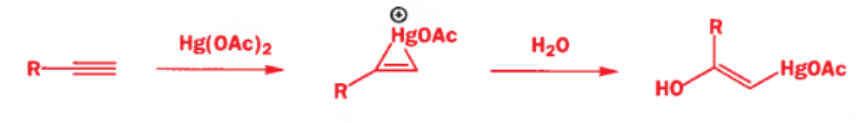 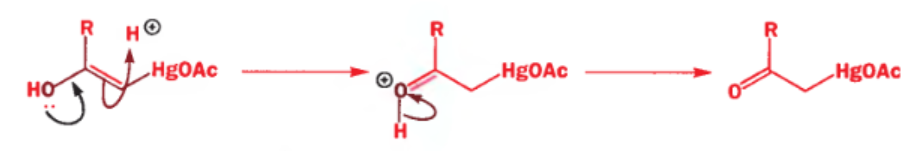 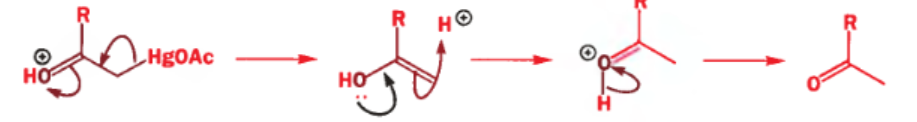 ABСDетанолЕтенбута-1,3-дієнциклогексенEFGH1,4-дибромобут-2-ен1,4-дибромобутанциклобутанциклогексанM=184 г/моль   сsat=0,0614 ммоль/л   [Sr2+]=[SO42-]=6,14*10-5 моль/лДР(целестину) = [Sr2+]*[SO42-] = 3,77*10-9 моль2/л2[Sr2+]*[SO42-]=ДРS=[SO42-]==3,77*10-7 моль/лРозчинність(целестин) = 6,94*10-5   г/л[Sr2+] = [CO32-] = 1,05*10-5 моль/лM(SrCO3)=148 г/мольРозчинність(стронціаніт) = M*[Sr2+] = 1,55*10-3 г/л.CO32- + H2O => HCO3- + OH-HCO3- + H2O => H2CO3 + OH-  w(CO32-)==2,93*10-3 (якщо pH=7,8)S=[Sr2+]=S2*w(CO32-)=ДРS=1,94*10-4 моль/лДР=, звідки s = [Sr2+] =.Відповідно до рівняння гідролізу: CO32- + H2O = HCO3- + OH-Тоді:Вважаючи, що при даному рН весь карбонат перейшов в гідрокарбонат:=1,9*10-4 МРозчинність збільшиться в              18,1                разів.Практично повністю розчинний.Розчинність(стронціаніт)   0,76   г/л.Етан А. крекінгАцетиленБ. дегідрогенізаціяЕтанолВ. гідрогенізаціяБутанГ. гідролізД. дегідратація